Обработка изделий: Кромки фанеры закруглены и шлифованы, окрашены. Для окраски элементов из влагостойкой фанеры применяется водно-дисперсионное покрытие, устойчивое к атмосферному и химическому воздействию. На фанерных элементах нанесено стилизованное изображение износостойкими красками на UV-принтере. Финишное покрытие - водно-дисперсионный лак с добавлением биоцидной добавки НАНОСЕРЕБРО.Изделия из металла имеют плавные радиусы закругления и тщательную обработку швов. Для покрытия изделий из стали используется экологически чистое, обладающее хорошей устойчивостью к старению в атмосферных условиях, стабильностью цвета антикоррозийное, выдерживающее широкий диапазон температур, двойное порошковое окрашивание.В целях безопасности все отдельно выступающие детали и резьбовые соединения закрыты пластиковыми колпачками, края болтов закрыты пластиковыми заглушками.Закладные детали опорных стоек – двойное порошковое окрашивание.Соответствие стандартам: Все изделия ТМ СКИФ спроектированы и изготовлены согласно национальному стандарту РФ, а именно ГОСТ Р52169-2012, ГОСТ Р52168-2012.Оборудование изготовлено по чертежам и техническим условиям изготовителя и соответствует требованиям ТР ЕАЭС 042/2017.Паспорт на изделие: на русском языке, согласно ГОСТ Р 52301-2013, раздел 5.Гарантийный срок на изделия 12 месяцевНазначенный срок службы 10 лет.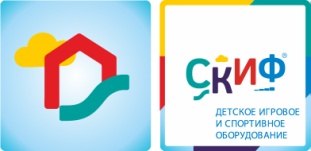 ДИК 2.17.08 МорскойДИК 2.17.08 МорскойДИК 2.17.08 МорскойКомплектацияКомплектацияКомплектацияКол-воЕдиница измеренияОбласть применения:Детские игровые комплексы предназначены для детей  от 6 до12 лет и выполняют следующие функции: Создают условия, обеспечивающие физическое развитие ребенка, развивающие координацию движений, преодоление страха высоты, ловкость и смелость, чувство коллективизма в массовых играх.Башня Четыре башни выполнены из четырёх клеёных брусьев, окрашенных в коричневый цвет,  не более 100х100 мм высота 2800 мм; пол из ламинированной фанеры, с антискользящим покрытием 1000х1000 мм, толщиной 18 мм; над башнями имеются четырехскатные крыши из фанеры толщиной 9 мм, которые крепятся на декоративные арки из фанеры толщиной 18 мм, размер 1480х1200, кромки фанеры тщательно шлифованы, фанера окрашена в синий и желтый цвет. У двух башен 1000х1000-отметка пола от планировочной отм площадки 1200 мм, а у двух других башен отметка пола 2000 мм.Три башни восьмигранные выполнены из восьми клеёных брусьев, окрашенных в коричневый цвет,  не более 100х100 мм высота 3500 мм; пол из ламинированной фанеры, с антискользящим покрытием, состоящий из трех частей, пола размером 820х2410 мм-1шт и пола размером 785х2410 мм-2шт толщиной 18мм; башни по периметру украшена щитами-ограждениями из фанеры толщиной 18 мм, размером 2275х1000 и 900х1000, чередуясь по граням соответственно, кромки фанеры тщательно шлифованы, фанера окрашена с нанесением рисункаРазмер башни 2600х2600х3495(h)Отметка пола двух восьмигранных башен от планировочной отм площадки 1200 мм, и одна восьмигранная башня – 2000 мм – отметка пола.  7шт.Горка 1200Скат горки шириной 540 мм, выполнен из нержавеющей стали t 1,5 мм-цельного листа, борта выполнены из влагостойкой фанеры толщиной 24 мм, кромки фанеры тщательно шлифованы, борта окрашены в красный цвет. Опорный каркас горки выполнен из профиля 40х25 и труб диаметром 32 мм (металл имеет плавные радиусы и тщательную обработку швов, покрыт порошковой краской в красный цвет). Размер горки в плане 540х2260х1200(h).3шт.Ограждения дугообразного мостаСварная конструкция из стальных труб диаметром 27 мм и профиля 15х15 мм, размер 600х1500 (металл имеет плавные радиусы и тщательную обработку швов, покрыт порошковой краской в красный цвет). Комплект- 2шт.1комплектДугообразный мостМост состоит из металлического сварного каркаса из трубы диаметром 32 мм и полосы 20х4, (металл имеет плавные радиусы и тщательную обработку швов, покрыт порошковой краской в синий цвет) и половиц из ламинированной антискользящей фанеры, размер 1000х100х24 мм. Общая длина моста 1500 мм, ширина 1000 мм.1шт.ЛестницаЛестница состоит из бортов, выполненных из фанеры влагостойкой толщиной 24 мм, и четырех ступенек, выполненных из ламинированной антискользящей фанеры, толщиной 18 мм, ширина ступней 780 мм. Пространство между ступенями закрыто экранами из влагостойкой фанеры толщиной 18 мм, между ступенью и экраном имеется щель для слива дождевой воды. Ступени и экраны вставляются в пазы бортов лестницы. Борта стягиваются тремя перемычками из стального профиля 15х15 мм. Лестница поставляется в собранном виде.2шт.КанатКанат крепится к стальной перемычке. Перемычка из трубы диаметром 32 мм. Канат полиамидный диаметром 26 мм.2шт.Подвесной мостСостоит из половиц, выполненных из ламинированной антискользящей фанеры, размер 1000х180х18мм, в количестве 5 шт. Половицы скреплёны между собой цепью и подвешенны на деталях подвеса, изготовленных из профиля 20х20 мм и пластины 100х40х3, к перилам из металла. Перила и деталь подвеса покрыты порошковой краской в синий цвет. Общая длина моста 1500 мм, ширина 1000 мм. Под половицами  имеется страховочный мост из ламинированной антискользящей фанеры крепящейся к стальному каркасу из трубы диаметром 32 мм.2шт.Решетка для лазанияРешетка выполнена из труб диаметром 32, 27 мм размером 2000х1800 мм, шаг перекладин 300 мм, окрашена порошковой краской в зеленый цвет1шт.РукоходРукоход выполнен из труб диаметром 32, 27 мм, размером 800х2100 мм, шаг перекладин 300 мм, окрашен порошковой краской в синий цвет.1шт.Горка винтоваяГорка из полимерных материалов, представляет собой столб (2500мм) вокруг которого спиралью расположен скат, ширина ската вместе с бортом-900 мм. Размер горки - диаметр 1760, высота стартовой площадки 2000.2Шт.Мост лестницаМост состоит из металлического сварного каркаса из трубы диаметром 32 мм и полосы 40х4, (металл имеет плавные радиусы и тщательную обработку швов, покрыт порошковой краской) и ламинированной фанеры с антискользящим покрытием. Мост выполнен в виде трех ступеней, для перехода с отм + 1,200 на отм +2, 000. Общая длина моста 2000 мм, ширина 1000 мм.4шт.Ограждение моста лестницыСварная конструкция из стальных труб диаметром 32 и 22 мм размер 600х2000 (металл имеет плавные радиусы и тщательную обработку швов, покрыт порошковой краской. Комплект- 2шт4комплектВертикальный шест со спиральюВыполнен из металлической трубы диаметр 32 мм, имеет плавные радиусы и тщательную обработку швов, металл покрыт порошковой краской. Высота 2400 мм, диаметр спирали 750 мм. Крепится к двум клееным брусьям, окрашенным в коричневый цвет,  100х100, высотой 2500 мм.1Сетка-паукСетка выполнена  из полиуретанового каната диаметром 16 мм, крепится к четырем брусьям, окрашенным в коричневый цвет,  2500х100х100 мм2Канатная лестницаЛестница выполнена из полиуретанового каната диаметром 16 мм, крепится к стальной перемычке.2ТарзанкаТарзанка выполнена  из полиуретанового каната диаметром 16 мм и стальной трубы диаметром 27 мм, крепится к стальной перемычке.2Шведская стенка Выполнена из стальных перемычек из трубы диаметром 27 мм4ПесочницаПод одной из восьмигранных башен расположена песочница. Борта и лавки выполнены из влагостойкой фанеры толщиной 18 мм, кромки фанеры тщательно шлифованы, окрашены с нанесением рисунка1Габариты (ДхШхВ), мм16400х11840х445016400х11840х445016400х11840х4450Зона безопасности, мм 19400х1484019400х1484019400х14840